Chief Medical OfficerRef: PSL4130						   			           Attractive SalaryEU based										 Commensurate with experiencePlay a key role in delivering next generation diagnostic solutions.Improve clinical practice benefiting Oncology patients.Deliver highly reliable molecular information from any biological sample.Support fast and effective treatment selection and monitoring.Our client is a highly dynamic, entrepreneurial and innovative business, a commercial stage molecular diagnostics company developing and delivering ground-breaking diagnostic solutions.  Their products and services are designed to improve clinical practice for the benefit of patients, clinicians, payers and industry.The company’s unique proprietary platform is a fully automated, real time system which offers accurate, highly reliable molecular information from biological samples in virtually any setting.  This in turn allows for rapid diagnosis and fast and effective treatment selection and monitoring – a significant step towards providing personalized medicines in areas of unmet medical need.Their diagnostic focus is primarily within unmet clinical needs in Oncology, with a significant number of products in this area, active in over 70 countries with over 1,000 platforms installed worldwide.Our client:Provides highly innovative molecular diagnostic solutionsProvides solutions that significantly enhance early diagnosis and therapy decision makingIs a publicly traded company operating on a global basis with over 500 employeesIs able to provide diagnostic analysis from both liquid and solid biopsy samples; DNA and RNA analysisCurrently offers 14 unique Oncology assays and 3 Respiratory disease assaysAs Chief Medical Officer and the company’s most senior medical expert you will report directly to and work closely with the CEO; with responsibility for providing senior leadership and direction across the entire pipeline for clinical validation, medical and regulatory affairs and diagnostic development programs.  The Chief Medical Officer will be responsible for a global team in excess of 20, accountable for the overall clinical, medical and regulatory activities, diagnostic development initiatives, on-market evaluation and execution of any regulatory market commitments.The Chief Medical Officer will lead and oversee all clinical performance studies supporting company products, including all interactions with regulatory bodies on a global basis, bringing a high level of Oncology and IVD expertise.Working closely with partnering businesses, pharma sponsors and development partners the Chief Medical Officer will play a key role in driving clinical performance to the highest possible scientific, medical, quality and ethical standards, whilst also identifying, developing and enhancing strategic partnerships within Oncology and with Key Opinion Leaders, to evaluate new opportunities and to meet commercial and development objectives.The Chief Medical Officer will play a key role both internally and externally to the business, across all areas of research, development and commercialization.This is a unique opportunity to contribute, shape, lead and influence within a highly entrepreneurial and successful business, making a genuine difference to the lives of patients.If you are interested in this role, please visit our website www.pharma-search.co.uk  or telephone Dr Grant Coren in strictest confidence on 
 +44 7850 190660.  Alternatively, please send your CV to grant@pharma-search.co.uk.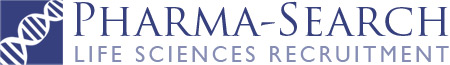 